623644, Свердловская обл.,  г. Талица, ул.Красноармейская, 50   тел: 8 (343 71) 2-18-59, 8 (343 71) 2-19-67, Информационная справкаоб использовании электронных приложений к учебникамНачальное общее образованиеОсновное общее образование                                                             Общее количество – 2355 экз.Исполнитель: библиотекарь    ________       /Н.В.Зуева/ Директор _________                /И.А.Маслакова/УПРАВЛЕНИЕ ОБРАЗОВАНИЯ ТАЛИЦКОГО ГОРОДСКОГО ОКРУГАМКОУ «ТАЛИЦКАЯ СОШ  № 55»№Название электронных приложений к учебникамКол-воГорецкий В.Г. Азбука 1 кл.40Канакина Л.Ф. Горецкий В.Г. Русский язык 1кл.  70Моро М.И. Степанова С.В. и др. Математика 1кл.        70Плешаков А.А. Окружающий мир  1 кл.70Климанова Л. Ф. Литературное чтение 1 кл.70Роговцева Н.И. Технология 1 кл.50Моро М.И. и др. Математика 2 кл.  75Климанова Л. Ф. Литературное чтение 2 кл.75 Канакина  Л.Ф.Русский язык  2 кл75Плешаков А.А. Окружающий мир  2 кл.73Роговцева Н.И. Технология 2 кл.43Канакина  Л.Ф.Русский язык  3 кл70Роговцева Н.И. Технология 3 кл.     39Плешаков А.А. Окружающий мир  3 кл.70Климанова Л. Ф. Литературное чтение 3 кл.70Моро М.И. Математика 3 кл.70 Канакина Л.Ф. Русский язык 4 кл72 Плешаков Окружающий мир 4 кл72М.И. Моро Математика 4 кл72Климанова Л.Ф. Литературное чтение  4 кл72Роговцева Н.И. Технология 4 кл.30Афанасьева О.В.   Английский язык 2 кл27Афанасьева О.В.   Английский язык 3 кл68Афанасьева О.В.   Английский язык 4 кл70  Смирнова А.Т.  ОБЖ 5 кл65 Смирнова А.Т.   ОБЖ 6 кл61Смирнова А.Т.   ОБЖ 7 кл52Меркин Г.С. Литература  5 кл.                                            65Меркин Г.С. Литература 6 кл61Афанасьева О.В.   Английский язык  5 кл20Афанасьева О.В.   Английский язык  6 кл18Афанасьева О.В.  Английский язык  7 кл 41Афанасьева О.В.  Английский язык  8 кл40Боголюбов Л.Н. Обществознание 5 кл65Боголюбов Л.Н. Обществознание 6 кл10Боголюбов Л.Н. Обществознание 7 кл53Боголюбов Л.Н. Обществознание 8 кл50Боголюбов Л.Н. Обществознание  9кл52Атанасян Л.С.  Геометрия 7-9 кл.53Данилов А.А. История России 6 кл.51Данилов А.А. История России  7 кл.35Данилов А.А. История России 8 кл.50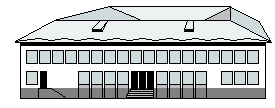 